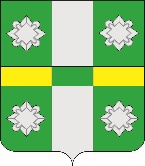 Российская ФедерацияИркутская областьУсольское районное муниципальное образованиеАдминистрацияГородского поселенияТайтурского муниципального образованияРАСПОРЯЖЕНИЕОт 15.01.2021г.								№6-рр.п. ТайтуркаО проведении месячника профилактики пожаровВ связи с ухудшением оперативной обстановки с пожарами,  руководствуясь статьями 23, 46 Устава Тайтурского муниципального образования 1. Объявить на территории населенных пунктов городского поселения Тайтурского муниципального образования с 08.00 часов 15.01.2021 года месячник по профилактике пожарной безопасности.  2. Специалистам администрации :2.1.Проинформировать население о проведении месячника по профилактике пожарной безопасности, путях обеспечения пожарной безопасности с целью предупреждения пожаров и гибели людей, о необходимости приобретения и установки автономных дымовых пожарных извещателей   в жилом секторе через все имеющиеся на территории средства массовой информации. 2.2. Организовать работу по изготовлению наглядного агитационного материала, доступного для восприятия, о серьезных последствиях неправильных монтажа и эксплуатации отопительных печей и разместить его среди населения.2.3. Взять на особый контроль осуществление профилактической работы в местах проживания семей, находящихся в социально-опасном положении, и граждан, склонным к употреблению спиртных напитков. 3. Руководителям образовательных учреждений : 3.1.Провести разъяснительную работу среди учащихся, в том числе беседы, уроки безопасности,  инструктажи с родителями.4.Рекомендовать руководителям объектов всех форм собственности :4.1. Провести инструктажи на рабочих местах о соблюдении правил пожарной безопасности при эксплуатации печного отопления, электропроводки и электронагревательных приборов, курении, а также в обязательном порядке информировать о необходимости установки дымовых пожарных извещателей в жилых помещениях.4.2.Разместить информационные баннеры с правилами пожарной безопасности у въездных ворот на территорию.5. Начальнику ПЧ-147 Ефимову С.В.:5.1.Сообщать  о выездах на возгорание  главе городского поселения Тайтурского муниципального образования.6. Председателю садоводческого товарищества:6.1.Продолжить проведение пожарно-профилактической работы на территории садоводческого товарищества с размещением на информационных стендах наглядной агитации.7. Опубликовать настоящее распоряжение в  газете «НОВОСТИ» и разместить на официальном сайте администрации Тайтурского муниципального образования в информационно - телекоммуникационной сети Интернет (www.taiturka.irkmo.ru. Подготовил: специалист ГОЧС _______М.В. Васильева«___»_________2021 г.Согласовано: главный специалист администрации по юридическим вопросам и нотариальным действиям __________ И.А. Пономарев «___»_________2021 г.Глава городского поселения Тайтурского муниципального образования                                                             С.В. Буяков